المجلس العلميمركز بحوث العلوم الصحية والأساسيةأهداف المركز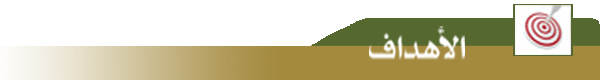 وضع سياسة عامة للبحوث في الكليات الصحية تركز على المشاريع التي تساهم بالارتقاء بالخدمات الصحية على مستوى الوطن.تنمية روح الفريق في الأبحاث العلمية و تشجيع الباحثين.متابعة المشاريع البحثية المقدمة للمركز.توجيه الأبحاث إلى احتياجات المجتمع ومسايرة التطور العلمي.التعاون مع مراكز ذات أهداف المماثلة من داخل وخارج المملكة.عقد مؤتمرات وندوات لعرض ومناقشة مشاريع البحث ونتائجه.